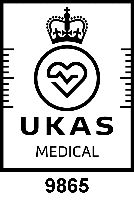 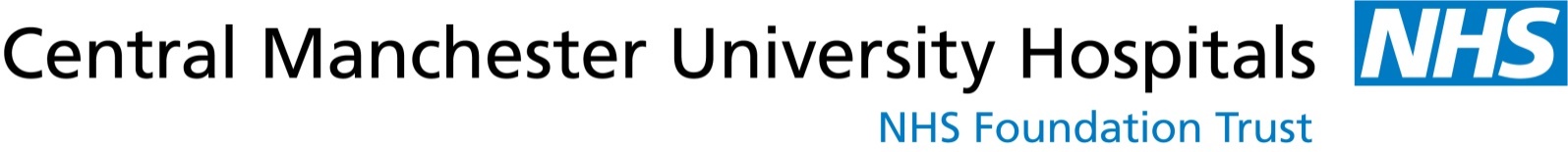 CI Code*Clinical Indication NameTest NameTest CodePlease tickM8Mucoepidermoid CarcinomaNTRK fusionsM6.2M9Thyroid Papillary Carcinoma - AdultBRAF, KRAS, NRAS, HRAS, TERT promoterM9.1RET, NTRK fusionsM9.2M10Thyroid Follicular CarcinomaKRAS, NRAS, HRASM10.1RET, NTRK  fusionsM10.2M11Poorly Differentiated/ Anaplastic Thyroid CarcinomaTP53, BRAFM11.1RET, ALK, NTRK fusionsM11.4M12Thyroid Medullary CarcinomaRETM12.1NTRK fusionsM12.2M239Thyroid Hurtle Cell Carcinoma RET, NTRK fusionsM239.1M240Non-invasive follicular thyroid neoplasm BRAF, HRAS, NRAS, KRASM240.1M13PhaeochromocytomaRETM13.1NTRK fusionsM13.2M14Adrenal Cortical CarcinomaTP53, BRAF (inc TP53 copy number)M14.1NTRK fusionsM14.4M15Head and Neck Squamous Cell CarcinomaCDKN2A, EGFR, TP53 (inc CDKN2A & TP53 copy number)M15.1RET, NTRK fusionsM15.2M16Adenoid Cystic CarcinomaNTRK fusionsM16.2M17Secretory CarcinomaNTRK fusionsM17.2All indicationsNTRK fusionsPlease state tumour type Various